Bestattung
Deutsche Evangelische Kirche in Portugal
Gemeindesekretariat Lissabon
Av. Columbano Bordalo Pinheiro, 48
1070 – 064 Lisboa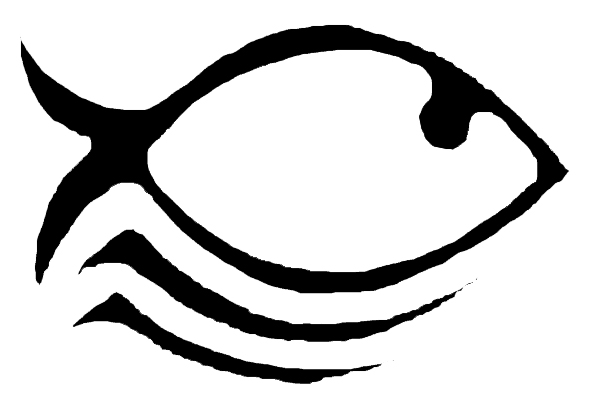 N° Kirchenbuch:  Verstorbene/r:  Name:Vorname:Anschrift:Geboren am:				in:Konfession:				Zugehörigkeit zur Gemeinde:Todestag:					in:Bestattung am:				in:Bestattet durch:						Bibelvers:Angehöriger:Anschrift:Telefon:					Zugehörigkeit zur Gemeinde:Höhe Bestattungsgebühr:				bezahlt:Ort und DatumUnterschrift PfarrerIn / PrädikantIn